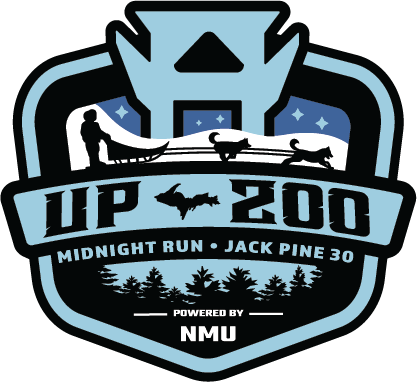 Sled Banner SponsorA sled banner is created to showcase your support by putting your company name on a durable banner which is attached to a sled and carried by a musher throughout one of our races.  After the race, the banner is removed from the sled and returned to you.  The UP200 and all of it’s mushers truly appreciate your support of this premier sled dog event!Business Name:	____________________________________________________________Address:	____________________________________________________________Phone:		________________________   Contact Person: _____________________Date of Sale:	________________________   Race Year: __________________________Amount Paid:	________________________   UP200 Contact: ______________________Method of Payment: Check #_____________  Online: Credit Card_______ PayPal:_______Name to Appear on Banner: __________________________________________________Cut at dotted line: Retain top portion and return lower portion to UP200, PO Box 15, Marquette, MI 49855Please make checks payable to UP200 or payments can be made online at UP200.org.-------------------------------------------------------------------------------------------------------------------------------------------------------------------------Sled Banner SponsorBusiness Name:	____________________________________________________________Address:	____________________________________________________________Phone:		________________________   Contact Person: _____________________Date of Sale:	________________________   Race Year: __________________________Amount Paid:	________________________   UP200 Contact: ______________________Method of Payment: Check #_____________  Online: Credit Card_______ PayPal:_______Name to Appear on Banner: __________________________________________________